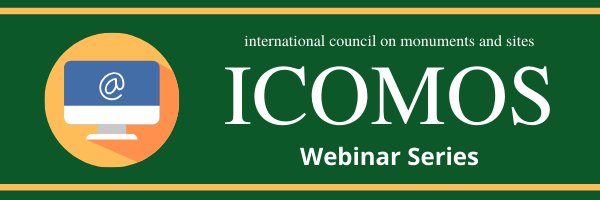 PRERICO International SeminarJune 10th, 2021Data Processing Consent Form for Online Event SpeakersThe personal data collected in this registration form will only be used for the management of this event and treated in accordance with the ICOMOS Privacy Policy. PRERICO will communicate with registered participants for the event via a mailing list that will be used solely for the purposes of the event.Provided you can prove your identity, you have at all times the right to access and to rectify your personal data.  If you want to exercise these rights, you can do so by writing to the host organization of this event, PRERICO, at olimpia.niglio@gmail.com  Please note that the event will be video recorded and made available on the ICOMOS website / broadcast live and social media channels. Video recordings or still photographs taken during this event may be used for the communication media of the organisation (website, social networks, annual report, Photobank). Please return this document to project.intern@icomos.org *********Name:  ___________________________Country: ___________________________Date: ___________________________Signature: ___________________________